
(1 = day full day, 0.5 = half day) [Days could be substituted for hours if on an hourly rate]
Consultant signatureClients are requested to check that the information above is correct. Your signature on this timesheet is our authority to submit a charge to you for the amount of hours claimed and is also confirmation of your acceptance to our conditions of hire. Copies of these conditions are available upon written request.
Manager signature
Send timesheet to:Address:Fax:Email: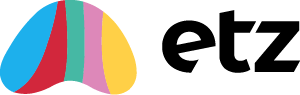 Month:Week ending dateMondayTuesdayWednesdayThursdayFridaySaturdaySundayTotal(dd/mm/yyyy)(dd/mm/yyyy)(dd/mm/yyyy)(dd/mm/yyyy)(dd/mm/yyyy)Total days for month:Total days for month:Total days for month:Total days for month:Total days for month:Total days for month:Total days for month:Total days for month:NameOfficeService providerSignatureManagerPositionCompanyTelephoneDateSignature